Aizsardzības atzīmju un nogabalu raksturojošo īpatnību lietošana21.06.2016. MK noteikumi Nr. 384 „Meža inventarizācijas un Meža valsts reģistra informācijas aprites noteikumi” attiecībā uz aizsargājamo dabas objektu atzīmēšanas kārtību Meža valsts reģistrā paredz divus objektu atzīmēšanas veidus atkarībā no objekta veida un aizņemtās platības – 1) izdalot atsevišķu nogabalu un pievienojot tam attiecīgu aizsardzības atzīmi gadījumos, kad objekta aizņemtā platība ir lielāka vai vienāda par 0,1 hektāru; 2) neizdalot atsevišķu nogabalu, bet pievienojot tam atzīmi par nogabalu raksturojošo īpatnību gadījumos, kad objekta aizņemtā platība ir mazāka par 0,1 hektāru. Detalizēti atzīmju lietošanas norādījumi doti tabulā.* Virszemes ūdensobjektu aizsargjoslām aizsardzības atzīmes lietojamas šādi: joslai 50m platumā, kur aizliegta kailcirte (un 10m - galvenā cirte), lietojama aizsardzības atzīme 40024000 (Ūdenstilpju/-teču aizsargjosla/Ierobežojumu josla); joslai tālāk par 50m – aizsardzības atzīme 40021000 (Ūdenstilpju/-teču aizsargjosla)  (skat. attēlos zemāk)Gadījumā, ja virszemes ūdensobjektam ir paliene/applūstošā teritorija (kas var būt platāka par 50m), tās platumā lietojama aizsardzības atzīme 40024000 (ūdenstilpju/-teču aizsargjosla/Ierobežojumu josla) un aizsardzības atzīme 71010004 (mežaudze palienēs). ** Atkārtotā meža inventarizācijā īpaši aizsargājamu meža iecirkni saglabā kā bioloģiski vērtīgu mežaudzi (18.12.2012. MK noteikumu Nr. 936 „Dabas aizsardzības noteikumi meža apsaimniekošanā” 18.punkts) Virszemes ūdensobjektu (ūdensteču) aizsargjoslu reģistrēšanameža inventarizācijas datospamatojoties uz:- Aizsargjoslu likuma 7. un 37.pantu;- 03.06.2008. MK noteikumu Nr. 406 „Virszemes ūdensobjektu aizsargjoslu noteikšanas metodika” 6., 7.punktu;- 21.06.2016. MK noteikumiem Nr. 384 „Meža inventarizācijas un meža valsts reģistra informācijas aprites noteikumi”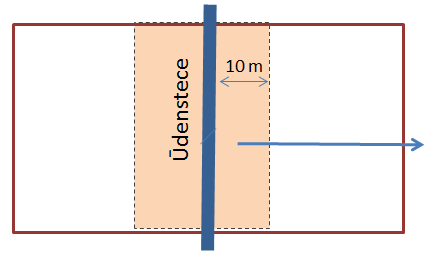 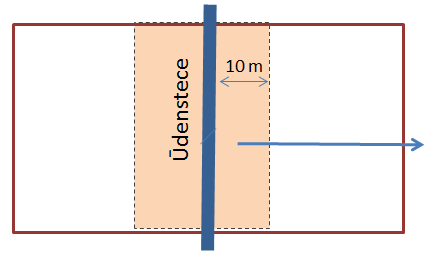 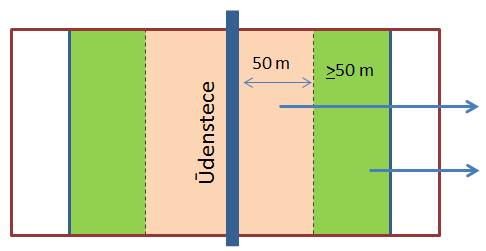 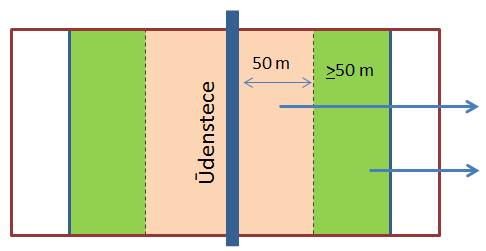 Regulētu ūdensteču aizsargjoslu reģistrēšanameža inventarizācijas datos pamatojoties uz:- Aizsargjoslu likuma 7. un 37.pantu;- 03.06.2008. MK noteikumu Nr. 406 „Virszemes ūdensobjektu aizsargjoslu noteikšanas metodika” 3.,6.,7.punktu;- 02.05.2012. MK noteikumu Nr. 306 „Noteikumi par ekspluatācijas aizsargjoslas ap meliorācijas būvēm un ierīcēm noteikšanas metodika lauksaimniecībā izmantojamās zemēs un meža zemēs” 3.2.punktu; - 21.06.2016. MK noteikumiem Nr. 384 „Meža inventarizācijas un meža valsts reģistra informācijas aprites noteikumi”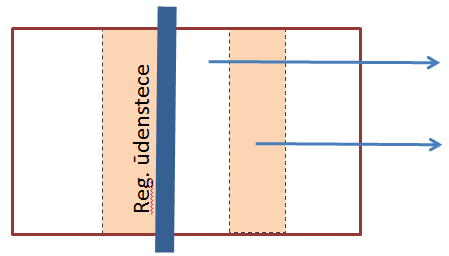 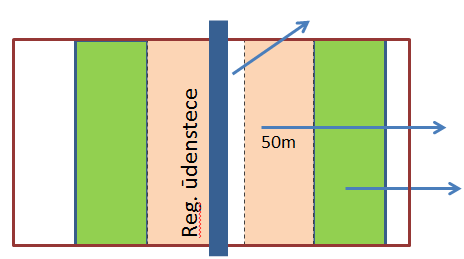 Sagatavoja:  I.Zadeika 67220065ObjektsNogabala aizsardzības atzīmeNogabalu raksturojošā īpatnībaĪADTĪADT (dabas piemineklis|) - aizsargājams koks; valsts vai vietējas nozīmes dižakmens - ja tā platība < 0,1 haValsts aizsargājamie kultūras pieminekļija aizņemtā platība ≥ 0,1 haja aizņemtā platība < 0,1 haVides un dabas resursu aizsargjoslas20m un platākas aizsargjoslas*aizsargjoslas gar virszemes ūdensobjektiem un purviem, kas šaurākas par 20 mBioloģiski nozīmīgi meža struktūras elementi –mežaudzes ezeru salās;mežaudzes purvu salās;mežaudzes ūdensteču un ūdenstilpju palienēs;ģeoloģiskie un ģeomorfoloģiskie veidojumi (gravas, kritenes, noslīdeņi, iežu atsegumi)avotiavoksnājibioloģiski vērtīgas mežaudzes (īpaši aizsargājami meža iecirkņi)**meža puduriCiti: mikroieplakakoks ar lielu ligzdu (d>50cm)ja aizņemtā platība ≥ 0,1 ha ++--ja aizņemtā platība < 0,1 ha --++Mežaparki+Meži pilsētu teritorijās+